¿Qué son los Vertebrados?Los animales vertebrados son los que tienen esqueleto. El esqueleto está formado por los huesos, que sostienen y dan forma al cuerpo.
Son animales vertebrados, por ejemplo, los peces, las ranas, los pájaros, los perros, etc.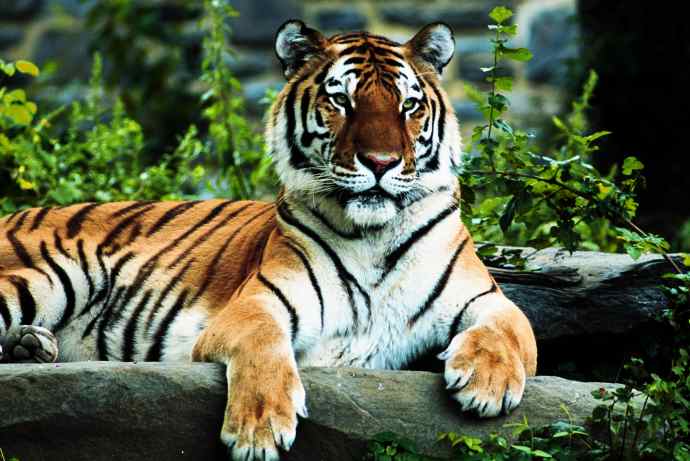 